Summer voyages 2013Christian Radichvoyageno	Route					Departure		Arrival		Price	1	Stord /Stavanger - Aarhus		30.June  14:00		 4. July 12:00	€ 635		Check-in in Stavanger		                              21:002	Aarhus - Helsinki (Race 1)	 	 7. July 10:00		17. July 11:00*  € 1270	3	Helsinki – Riga (Cruise in Company)	20. July 10:00		25. July 11:00	€ 790		4	Riga – Stettin (Race 2)			28. July 10:00	 	3. Aug. 11:00*	€ 9155	Stettin – Rostock/Warnemünde	 	 6. Aug. 10:00		 8. Aug. 09:00	€ 4306	 Rostock - Oslo				 11. Aug 19:00                18. Aug. 10:00	€ 990Changes in arrival and departure time may occur.*Given good conditions, the arrival date may be earlier. You will of course stay on board until given date.DiscountsYouth: 12 -25 years: A discount of 10% applies on each leg and on special offers (15% on races, youth from 15 years).Family. Min. 3 persons from the same household: 15%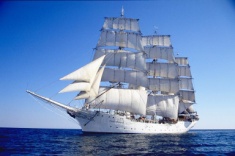 Registration formThe form must be complete.Last name:			Given name:Adress:P.code:				Place:			Country:E-mail:				Telephone:		Cell.phone:Birth date:                                     	 Place of birth:		Nationality:		Passport no:Voyage no: 	1 (    ) 	2 (    )	 3 (    )	 4 (    )	 5 (    )	 6 (    )    Special offer no:    12(   )	23(   )	34(   )	(   ) Extra night on board before voyage		(   ) Extra night on board after voyage	Remember to book an extra night before or after the voyage if you want thisOther information:Next of kin (not on board):Adress:				P.code:				Place:				Country:			Telephone:		 	Cell.phone:			E-mail:Payment:Your reservation is valid by payment of 25 % deposit per voyage. The balance must be settled 30 days before departure. In case of further questions or payments, please state your name and voyage no.Cancellation fee:More than 30 days before dep.:	25 %30 - 15 days before dep.:		50 %Less than 15 days before dep.:	Full priceDeclaration:(   ) I will purchase travel insurance.I am aware that accidents involving people may occur. I will not claim the ship or its crew beyond what the ship`s insurance or current social security will cover. Dispute will be solved according to Norwegian law.(   ) I confirm that I am in good health.Please state below if you have or have had any serious disease e.g. diabetes, lung-, heart- or kidney disease, epilepsy, dizziness or other diseases:I am using the following medication, please state:I have the following allergies and/or need special diet, please state:Trainees over the age of 70: Health certificate, not older than 3 months from my doctor is enclosed (   ) /will be forwarded by post/mail (  )NB: The foundation is not economic responsible for any delay that may occur, and not responsible for further travel expenses. The booking is binding. Only written cancellation is accepted.Place:			 Date:		Signature:To be mailed to: The Christian Radich Sail Training Foundation. PO box 666 Sentrum, N - 0106 Oslo. Fax: +47 22 47 82 71e-mail:   postmaster@radich.no Extra night on board incl. breakfast Max 1 night before and/or 1 night after the voyage, not before leg 1 and 6, and not after leg 5 and 6. (10 % discount by booking together with your voyage).  Check-in on board min. 2 and until 3 hours before departure. (In Stavanger at 21:00 precisely).Trainees taking part on several voyages may stay on board during harbor stays (only breakfast will be served). The deck will be closed for the trainees, if customers have contracted the deck for special occasions.Extra night on board incl. breakfast Max 1 night before and/or 1 night after the voyage, not before leg 1 and 6, and not after leg 5 and 6. (10 % discount by booking together with your voyage).  Check-in on board min. 2 and until 3 hours before departure. (In Stavanger at 21:00 precisely).Trainees taking part on several voyages may stay on board during harbor stays (only breakfast will be served). The deck will be closed for the trainees, if customers have contracted the deck for special occasions.Extra night on board incl. breakfast Max 1 night before and/or 1 night after the voyage, not before leg 1 and 6, and not after leg 5 and 6. (10 % discount by booking together with your voyage).  Check-in on board min. 2 and until 3 hours before departure. (In Stavanger at 21:00 precisely).Trainees taking part on several voyages may stay on board during harbor stays (only breakfast will be served). The deck will be closed for the trainees, if customers have contracted the deck for special occasions.Extra night on board incl. breakfast Max 1 night before and/or 1 night after the voyage, not before leg 1 and 6, and not after leg 5 and 6. (10 % discount by booking together with your voyage).  Check-in on board min. 2 and until 3 hours before departure. (In Stavanger at 21:00 precisely).Trainees taking part on several voyages may stay on board during harbor stays (only breakfast will be served). The deck will be closed for the trainees, if customers have contracted the deck for special occasions.€ 50 per night€ 50 per nightSpecial offersSpecial offers12Stord - HelsinkiIncluding three nights in Aarhus€ 1.890€ 1.89023Aarhus - RigaIncluding three nights in Helsinki€ 1.990€ 1.99034Helsinki - StettinIncluding three nights in Riga€ 1.690€ 1.690Max 1 type of discount per person